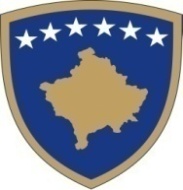 Republika e KosovëRepublika Kosova-Republic of KosovoQeveria - Vlada –GovernmentMinistria e Bujqësisë, Pylltarisë dhe Zhvillimit RuralMinistarstvo Poljoprivrede, Šumarstva i Ruralnog RazvojaMinistry of Agriculture, Forestry and Rural DevelopmentNënshkrimi i aplikuesit ...............................................FORMULARI PËR APLIKIM ___________________________________________________FORMULARI PËR APLIKIM ___________________________________________________ І. Emri i Aplikuesit.........……………………………………………………………........................(Emri, emri i babës, mbiemri ose subjekti juridik) І. Emri i AplikuesitNumri  Personal i Letërnjoftimit І. Emri i AplikuesitKomuna: І. Emri i AplikuesitVendbanimi: І. Emri i AplikuesitAdresa: І. Emri i AplikuesitTelefoni: І. Emri i AplikuesitЕ-mail: І. Emri i AplikuesitUeb faqja: І. Emri i AplikuesitStatusi juridik: Person fizik      Subjekt juridik  ІІ. Emri i Projektit____________________________________________________________________________________________________________________________Vetëm për përdorim zyrtar  (të plotësohet nga zyrtari përkatës):Vetëm për përdorim zyrtar  (të plotësohet nga zyrtari përkatës):Numri unik regjistrues i projektit (NUR):______________________________________________________________Numri unik regjistrues i projektit (NUR):______________________________________________________________III. Data_____/______/________ /data/  /muaji/  /viti/IV. Aplikacioni është kompletuar  PO                                                                                                JO